Unitarian Universalist Community ChurchWorship Service - Sunday, November 4, 2018Today at UUCC     Services at 9:15 & 11:00 a.m    “Living with Thorns”*     				      Rev Carie Johnsen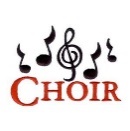      BRIEF Religious Exploration Committee Mtg	Between services (10:15 a.m.), D-Prlr     Making Peace with Money, 	12:30 – 2:30 p.m., C-FH     Peace Jam, 3:00-5:00 p.m., C-FHTODAY at UUCCBetween Services, 10:15 a.m. Tables in Fellowship HallAt Fellowship Hour TODAY (between services), we will have a Raffle Ticket table where you can pick up tickets, drop off sold tickets and, of course, purchase tickets.  Look for Catherine Palmer or Kathy Shaw.  The CRAFT GROUP will also have a table where they will be seeking volunteers to help with the Dec 1st Winter Wonderland Holiday Fair by manning a booth and/or providing baked goods for sale.Brief Religious Exploration Committee Meeting, between services, DH-Prlr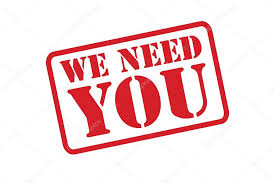 Life Span Religious Exploration Committee is looking for people to help develop and sustain a Religious Exploration Program within our church.  We are hoping for a mix of people with interest in adult RE and interest in children and youth RE.  No expertise is needed.  All interested people please join us for a brief meeting between services in the Drew House Parlor TODAY. --- Hope to see you there! 			Deb Mattson, RE Committee Chair Making Peace with Money , 12:30 – 2:30 p.m., C-FHThe topic for this first session is "Money Stories, We All Have Them," hosted by Rev. Carie and Kay Fritz.  We will discuss the stories we tell ourselves about money, the stories we witnessed about money and the stories others told us about money that shape our relationship with money.  Let's unpack the spoken and unspoken messages about money that influence us. Brown bag lunch encouraged. Beverages and desserts provided.  A flier for this series showing the dates and topics of each session is on the bulletin board in Fellowship Hall.  A flier for this series showing the dates and topics of ALL sessions is on the bulletin board in Fellowship HallNoticesOFFICE PHONE Messaging IssuePlease be aware that our office phone messaging system has been malfunctioning for the past six weeks.  When you call the Office outside of office hours or when the Administrator is unable to answer your call due to being on the phone or away from her desk, the system DOES NOT answer your call to allow you to leave a message.We are hoping to resolve this issue soon but in the meantime, we hope that you will call again during Office hours (9:00 a.m. - 4:00 p.m. Tues, Wed and Thurs), try your call again if your call is unanswered during office hours OR send an email to admin@augustauu.org and the Office Administrator will respond as soon as possible.  THANK YOU!Can you help with ELDER LUNCH next Sunday, 11/11 NEXT Sunday’s Elder lunch is still in need of entree offerings and finger desserts.  Please contact Marilyn at maine2007@hotmail.com or 512-5382 if you can help.HARVEST DINNER is coming SOON**MARK THE DATE** Friday, Nov. 16th, 5:30 pmJoin us in Fellowship Hall as we share fellowship and food.  This is a potluck meal so please bring a dish to share.  We are also seeking donations of TWO uncooked turkeys for the meal.  Can you provide a turkey for our harvest dinner?  If so, please let Cheryl know 441-0337 or cherylclukey5@yahoo.com.November 17 Pie Sale:Thank you to all of you who have already signed up to donate fresh or frozen pies or cobblers for our 10th Annual UUCC Pie Sale, Nov. 17, the Saturday before Thanksgiving 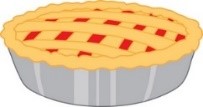 Pies should be dropped off at the church by 6 p.m., Friday, Nov. 16, or delivered to Longfellow's Greenhouse in Manchester by 8:30 a.m., Nov. 17.  FMI: Please contact Kathy: kathyannshaw@roadrunner.com.HANNAH’s BOUTIQUE is seeking Set-Up and Sales People, and new & like new gifts for the Boutique table at our Saturday, Dec. 1, 2018 Holiday Fair.  Can you help or donate an item or two.  Bring the items to the church on November 30th, see Hannah Faulkner on Sunday morning or contact her at 485-4335 or hannahbfaulkner@gmail.com.This Week at UUCCMonday, November 5, 2018	Music Rehearsal, 9:00 – 11:30 a.m., C-Sanct	Private Piano Lessons, 2:30 -6:00 p.m., C-Sanct	Small Group Ministry (D-Maddi), 6-8:00 p.m., D-Prlr	Peaceful Heart Sangha, 6:30-8p.m., C-SanctTuesday, November 6, 2018	Al-Anon, Noon-1p.m., C-RbnsWednesday, November 7, 2018       Small Group Ministry (H. Wing), 10:30 a.m.–Noon, C-Rbns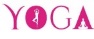        Gentle Yoga, 5:00-6:00 p.m., C-FH        Choir Rehearsal, 6-8 p.m., C-Sanct       Small Group Ministry (P. Lamb), 6:30-8:00 p.m., D-Prlr       RENTAL-Just Guys, 6:30-8:00 p.m., C-FHThursday, November 8, 2018 	Board Meeting, 6:00-8:00 p.m., C-FHFriday, November 9, 2018 <No meetings or events planned>Saturday, November 10, 2018      MUUSAN Steering Comm Mtg, 9:30 a.m.-12:30 p.m., C-ALL     CANMP Women’s Tea and Talk, 10:00 a.m. – Noon, D-1st     UUCCOO Rehearsal, 8:30 – 10:30a.m., C-Sanct     Guest Artist Concert – Resinosa Ensemble, 	4:00 p.m., C-FH (Setup begins at 2:00 p.m.)     	Reception to follow concert in Fellowship Hall     Coming of Age -Vision Quest Workshop, 	Early PM – Exact Time TBD, D-AllSunday, November 11, 2018     Services at 9:15 & 11:00 a.m    “Tattooed on my Heart”			     Rev Carie Johnsen     Raffle Ticket pick up / drop off, between services in C-FH     Elder Lunch, Noon – 1:00 p.m., C-FH     Holly Weidner- Afghanistan Experience, 1–3 p.m., C-Sanct     Maine Midcoast Youth Group, 3:00-5:00 p.m., OP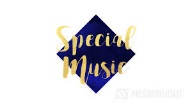 Next Sunday, Nov. 11th, Jasmine Farrington will sing “When We Were Young,” by Adele Adkins and Tobias Jesso Jr. She will be accompanied by Hannah Faulkner on piano.Next Sunday at UUCCELDER LUNCH, Noon, Fellowship HallJoin us for elder lunch at Noon in Fellowship Hall.  Menu always includes breads, salad, entree and dessert.  Church elder lunch is not exclusive to Senior Citizens – we have regular attendees in their 40s and 50s too so please self-select and join us.                       <SEE NEXT Column for MORE>ALSO NEXT SUNDAY, Nov 11thHolly Weidner: "What am I doing in Afghanistan: One woman's thoughts and questions?”After Elder Lunch, 1:00 p.m., C-SanctHolly will discuss her recent 20 day trip to the remote province of Panjshir Valley, Afghanistan as part of a team of seven volunteers.  The trip was on behalf of Team Afghan Power (TAP), a small nonprofit organization created to further the vision of Holly’s cousin, a retired Marine.  The vision is to build village sized renewable electric mini-grids that will be powered, owned, operated and maintained by the village. This local control will empower the village (including its women and youth) with education and jobs, through access to cheap electricity.The purpose of the trip was to conduct a feasibility study of the project and gather the specific information needed to apply for grant money.  Holly will discuss her role in gathering data concerning the provincial health, education and women's affairs.  Join us for what is sure to be a very interesting presentation.This discussion/presentation is an event of the Social Activities Committee.  For more information, please contact Cheryl Clukey at cherylclukey5@yahoo.com or 441-0337.Upcoming EventsFor the complete calendar of events, visit the UUCC website: www.augustauu.orgUUCC Office Hours UUCC Office Hours <hours for next week>Tues, Wed and Thurs		9:00 a.m. – 4:00p.m.Rev. Carie’s Office Hours next week:Tuesday		1:00 pm – 6:00 pm Wednesday	2:00 pm – 6:00 pm <other hours available by appointment>For Caring Cooperative support (meals, rides, errands) contact Nancee Campbell nancee1944@gmail.com or 621-7727.Office Administrator, Lynn M. Smith, admin@augustauu.org, Phone 622-3232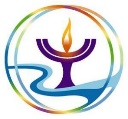 R.E. Coordinator, Monique McAuliffeRECoordinator@augustauu.org Music Director, Bridget Convey, musicdirector@augustauu.org